INDICAÇÃO Nº 531/2018Indica ao Poder Executivo Municipal a poda de árvores em toda a extensão na Rua Da Benignidade, Jardim Vista Alegre.Excelentíssimo Senhor Prefeito Municipal, Nos termos do Art. 108 do Regimento Interno desta Casa de Leis, dirijo-me a Vossa Excelência a indicação, por intermédio do Setor competente, que seja realizada a poda de árvores em toda à extensão à Rua Da Benignidade, Jardim Vista Alegre.Justificativa:Conforme solicitado pelos moradores, e verificando “in loco”, constatamos que na referida rua, os galhos das árvores, estão atrapalhando a iluminação publica, ofuscando a visão e atrapalhando o transito. Dessa forma, há muitas reclamações pelo abandono e insegurança, necessitando a execução do serviço com URGENCIA. Plenário “Dr. Tancredo Neves”, em 15 de Janeiro de 2018.                          Paulo Cesar MonaroPaulo Monaro-Vereador Líder Solidariedade-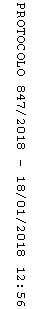 